Woche vom 11.07.-15.07.2022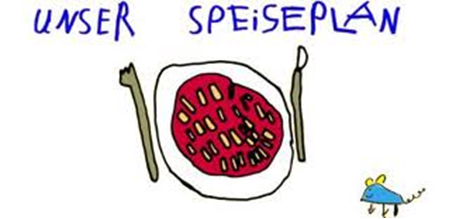 Woche vom 11.07.-15.07.2022Montag: Bratwurst, Erbsen, RöstiDienstag:Fischstäbchen, Mais, Kroketten Mittwoch:ZucchinireisDonnerstag: Bolognese NudelnFreitag:QuarkküchleinFrühstück und Mittagessen je 3,00 Euro